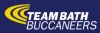 Team Bath Buccaneers First Team Manager reminders:September 2015 (version 1) based on a 1pm Sunday start.TIME                        ACTION11.30amMeet the opposition and direct them to changing room11.30 - 11.45amGreet the Two Umpires and Match officials in Café and offer them a drink* and give them each a copy of the match programme usually 75 minutes before pushbackNB Tony Shepherd takes on this role at certain home games12.00pmCheck with Jody that there is no change to the team and give the team sheet to Match Official12.10pmMake sure that players have correct shirt numbers and there are no injuries12.15pmPut out table and chairs for Match Official and naughty chairs.(wipe if wet)12.40pmAsk Jody for starting line-up and give the 11 names to MO.12.45pmMake sure there is ice available for both teams1.00pmStart time2.30pmAfter the match completion, check scorers, cards  and sign match reportAfter matchThank and direct officials and opposition team to the Lime Tree and provide them with vouchersLime TreeOffer Officials a complimentary drink* and make sure all meals are ready. Collect back any unused vouchers/coins* = keep receipt and claim expenses through DHNext DayEmail Match sheet to West Hockey BAG SUPPLIESMatch report sheet (and spare blank form)Spare Ice packsPlayer registration photosFirst aid kit